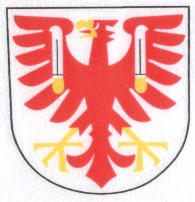 Obec Týn nad BečvouRada obce schválila na své 3. schůzi dne 14.01.2019 následujícíu s n e s e n íUsnesení rady obce je upraveno ve smyslu nařízení Evropského parlamentu a Rady EU 2016/679 o ochraně fyzických osob v souvislosti se zpracováním osobních údajů a o volném pohybu těchto údajů a o zrušení směrnice 95/46/ES a v souladu s platnou legislativou České republiky na ochranu osobních údajů (dále jen GDPR).Neupravené verze těchto dokumentů jsou uloženy k nahlédnutí oprávněným osobám podle ust. § 16 odst. 2 písm. e) zákona č. 128/2000 Sb., o obcích (obecní zřízení), ve znění pozdějších předpisů v kanceláři Obecního úřadu v Týně nad Bečvou, náves B. Smetany 68, Týn nad Bečvou.38/2019 – RO 3Zahájení, prezence, určení zapisovatele a zvolení ověřovatelů zápisu schůze RORO po projednání   s c h v á l i l a   zapisovatelku schůze RO:	Zdeňka MikulíkováRO po projednání   s c h v á l i l a   ověřovatele zápisu schůze RO: Ing. Antonín Ryšánek								            Marek Sazima 39/2019 – RO 3Program 3. schůze RORO po projednání   s c h v á l i l a   program 3. schůze RO40/2019 – RO 3Kontrola usnesení 1. a 2. schůze rady obce ze dne 26.11.2018 a 28.12.2018RO po projednání    b e r e   n a   v ě d o m í    kontrolu usnesení 1. a 2. schůze rady obce ze dne 26.11.2018 a 28.12.201841/2019 – RO 3Rozpis schváleného rozpočtu Obce Týn nad Bečvou na rok 2019 v jednotlivých položkách příslušných paragrafů dle rozpočtové skladby1.  RO po projednání    s ch v a l u j e    rozpis rozpočtu Obce Týn nad Bečvou pro rok 2019, který byl schválen Zastupitelstvem obce Týn nad Bečvou dne 13.12.2018   v jednotlivých kapitolách rozpočtové skladby, do jednotlivých položek příslušných paragrafů v rozsahu daných kapitol rozpočtu obce2.  RO    u k l á d á    starostovi obce zabezpečit rovnoměrné čerpání výdajů jednotlivých       položek rozpočtu Obce Týn nad Bečvou v průběhu roku 201942/2019 – RO 3Čerpání rozpočtu sociálního fondu Obce Týna nad Bečvou za rok 20181.  RO po projednání   b e r e   n a   v ě d o m í   čerpání rozpočtu sociálního fondu       v roce 201843/2019 – RO 3Kontrola plnění usnesení ze schůzí rady obce za rok 20181.  RO po projednání   b e r e   n a   v ě d o m í   přednesenou zprávu o kontrole plnění        usnesení rady obce od počátku roku 20182.  RO  po projednání    v y p o u š t í   z e   s l e d o v á n í   tato svá usnesení: 731 – 780/2018  782 – 786/201844/2019 – RO 3Stanovení celkového počtu zaměstnanců obce na rok 20191.  RO po projednání    s t a n o v i l a    pro zajištění všech úkolů obce počet          pracovníků dle důvodové zprávy2.  RO    u k l á d á    starostovi obce realizovat pracovní smlouvy dle potřeby do      stanoveného počtu a dle finančních možností rozpočtu obce v roce 201945/2019 – RO 3Návrh dokumentu Prohlášení rady obce pro volební období 2018-2022RO po projednání    b e r e   n a   v ě d o m í    předložený návrhRO   u k l á d á   starostovi dokument dopracovat a předložit na dalším jednání rady obce46/2019 – RO 3Návrh Plánu hlavních investičních akcí a úkolů na rok 20191.  RO po projednání   b e r e   n a   v ě d o m í    předložený návrh             2.  RO   u k l á d á    starostovi dokument dopracovat a předložit na dalším jednání rady                   obce47/2019 – RO 3Návrh změn jednacího řádu obce1.  RO po projednání  změn   s c h v a l u j e   a vydává nový jednací řád Rady obce Týn         nad Bečvou2.  Tento Jednací řád Rady obce Týn nad Bečvou ruší jednací řád, který byl schválen        usnesením č. 3/2010 –RO 1 dne 18.11.2010 včetně všech dodatků a      n a b ý v á   ú č i n o s t i   dnem jeho schválení, tj. 14.ledna 2019  48/2019 – RO 3Doplnění komisí Rady obce Týn nad Bečvou1.  RO po projednání na základě ust. § 102 odst. 2 písm. h) zákona č. 128/2000         Sb., o obcích (obecní zřízení), ve znění pozdějších předpisů   j m e n u j e           další členy komisí dle schváleného návrhu.2.  RO   u k l á d á   starostovi obce předat všem jmenovaným písemné vyrozumění      o jejich jmenováníT: 31.01.201949/2019 – RO 3Rozpis rozpočtu pro rok 2019 u příspěvkové organizace ZŠ a MŠ Týn nad Bečvou1.  RO po projednání    s c h v a l u j e    rozpis rozpočtu pro rok 2019 u příspěvkové        organizace ZŠ a MŠ Týn nad Bečvou2.   RO    u k l á d á    starostovi obce informovat ředitelku příspěvkové organizace50/2019 – RO 3Žádost o vyjádření souhlasu s vedením tras závodů AUTHOR ŠELA MARATHONU a vyjádření k navrhovaným uzavírkám silničního provozu1.  RO po projednání    u d ě l u j e    souhlas s vedením tras závodů AUTHOR ŠELA          MARATHONU a   n e m á   p ř i p o m í n k y    k navrhovaným uzavírkám silničního        provozu 2.   RO    u k l á d á    starostovi obce informovat žadateleT: 31.01.201951/2019 – RO 3Smlouva o budoucí smlouvě o zřízení věcného břemene a dohodu o    umístění stavby č. IE-12-8005634/BVB/91.  RO po projednání     s ch v a l u j e    umístění stavby a zřízení věcného břemene za        účelem stavby zařízení distribuční soustavy – nadzemní kabelové vedení VN 397,       Týn, odbočka k PR 3312 obnova VNv  na pozemku ve vlastnictví obce parc.č. 105/10,       116/6, 116/7, 116/8, 116/9, 116/10, 116/11, 129/42,1049/2, 125/2, 116/5, 116/4       v k.ú. Týn nad Bečvou, parc.č. 2424/18, 2514/7 v k.ú. Lipník nad Bečvou  pro ČEZ       Distribuci, a.s. se sídlem 405 02 Děčín IV- Podmokly, Teplická 874/8 zastoupenou       společností ENPRO Energo s.r.o. se sídlem 757 01  Valašské Meziříčí, Sokolská       137/452.  RO po projednání   s ch v al u j e    Smlouvu o budoucí smlouvě o zřízení věcného       břemene a dohodu o   umístění stavby č. IE-12-8005634/BVB/93.  RO    p o v ě ř u j e    starostu obce podpisem uvedené smlouvyT: 31.01.201952/2019 – RO 3Návrh kupní smlouvy číslo IE-12-8002721 KSK/2002/2019 na odkup budovy TS PR 3316 Týn nad Bečvou Pod skalou a pozemku parc. č. 383/21.  RO po projednání návrhu kupní smlouvy číslo IE-12-8002721 KSK/2002/2019 na       odkup budovy TS PR 3316 Týn nad Bečvou Pod skalou a pozemku parc. č. 383/2     d o p o r u č u j e   zastupitelstvu obce vyhlásit záměr na prodej budovy         trafostanice - budovy bez čp/če na p.č. st. 383/2 a pozemku p.č. 383/22.   RO    u k l á d á    starostovi obce předložit podklady k vyhlášení záměru ( návrh           kupní smlouvy)  k jednání 3. zasedání zastupitelstva obce   3.   RO   u k l á d á   starostovi obce vstoupit do jednání ohledně ceny trafostanice             -----------------------------------				            ----------------------------             Ing. Antonín Ryšánek v.r.   			                              Marek Sazima v.r.                       starosta obce					                místostarosta obcePotvrzení o zveřejnění na úřední desce Obecního úřadu Týn nad Bečvou:Na úřední desce pevné:            vyvěšeno:…………sejmuto……………podpis……………..Na úřední desce elektronické:  vyvěšeno:…………sejmuto……………podpis……………..